МИНИСТЕРСТВО НАУКИ И ВЫСШЕГО ОБРАЗОВАНИЯ  РОССИЙСКОЙ ФЕДЕРАЦИИФедеральное государственное автономное образовательное учреждение высшего образования«Национальный исследовательский Нижегородский государственный университет им. Н.И. Лобачевского»Институт экономики и предпринимательстваУтверждено решением ученого совета ННГУпротокол от «11» мая  2021 г.  № 2Рабочая программа учебной практикипо ПМ.01 ДОКУМЕНТИРОВАНИЕ ХОЗЯЙСТВЕННЫХ ОПЕРАЦИЙ И ВЕДЕНИЕ БУХГАЛТЕРСКОГО УЧЕТА АКТИВОВ ОРГАНИЗАЦИИСпециальность среднего профессионального образования38.02.01 «Экономика и бухгалтерский учет (по отраслям)»Квалификация выпускникабухгалтерФорма обученияочная2021Программа практики составлена в соответствии с ФГОС СПО по специальности 38.02.01 «Экономика и бухгалтерский учет (по отраслям)»Профессиональным стандартом 08.002 «Бухгалтер»Авторы: К.ф.-м.н., преподаватель СПО ИЭП                  ____________   Жиженкова Л.Н.                                                                                          (подпись)Преподаватель высшей категории СПО ИЭП     ____________   Ярцева Е.В.                                                                                            (подпись)Программа рассмотрена и одобрена на заседании методической комиссии «___» ____________ 2021 г. протокол № Программа согласована: Директор ООО КФ «ИНТЕЛЛЕКТ» Беляева Е.В.____________________________(подпись) «______» ___________________  20 ___ г. МПСОДЕРЖАНИЕ1. ОБЩАЯ ХАРАКТЕРИСТИКА РАБОЧЕЙ ПРОГРАММЫ ПРАКТИКИ1.1.Место учебной практики в структуре образовательной программы Программа учебной практики по ПМ.01 «Документирование хозяйственных операций и ведение бухгалтерского учета активов организации» является частью основной образовательной программы в соответствии с ФГОС по специальности 38.02.01 «Экономика и бухгалтерский учет (по отраслям)» в части освоения основного вида профессиональной деятельности Документирование хозяйственных операций и ведение бухгалтерского учета активов организации1.2. Цель и планируемые результаты учебной практикиЦель: закрепление теоретических знаний и умений, полученных в процессе обучения, приобретение практического опыта и формирование профессиональных компетенций по документированию хозяйственных операций и ведению бухгалтерского учета активов организации.Результатом учебной практики является освоение знаний, умений, приобретение практического опыта, формирование общих и профессиональных компетенций по основному виду профессиональной деятельности Документирование хозяйственных операций и ведение бухгалтерского учета активов организацииобщих компетенций (ОК):профессиональных компетенций (ПК):1.3. Трудоемкость освоения программы учебной практикив рамках освоения ПМ.01 «Документирование хозяйственных операций и ведение  бухгалтерского учета активов организации» - 36 ч.2. СТРУКТУРА И СОДЕРЖАНИЕ ПРОГРАММЫ ПРАКТИКИ2.1. Структура практики2.2. Содержание практикиФорма организации практики - практическая подготовка, предусматривающая выполнение обучающимися видов работ, связанных с будущей профессиональной деятельностью 3 . УСЛОВИЯ ОРГАНИЗАЦИИ И ПРОВЕДЕНИЯ ПРАКТИКИ3.1. Требования к документации, необходимой для проведения практикипрограмма учебной практики;дневник практики;аттестационный лист;характеристика работы обучающегося;отчет по практике.3.2. Требования к учебно-методическому обеспечению практикиФормой отчетности студента по учебной практике является письменный отчет о выполнении работ и приложений к отчету, свидетельствующих о закреплении знаний, умений, приобретении практического опыта, формировании общих и профессиональны компетенций, освоении профессионального модуля.Студент в один из последних дней практики защищает отчет по практике. По результатам защиты студентами отчетов выставляется дифференцированный зачет по практике.Письменный отчет о выполнении работ включает в себя следующие разделы:титульный лист; содержание; практическая часть; приложения.Текст может быть машинописным через 1,5 межстрочных интервала (лента только черная), компьютерного набора – шрифт Times New Roman, размер 14 через 1,5 интервал (картридж только черный) или рукописным (цвет чернил – черный, синий, фиолетовый, размер шрифта не менее 4 мм).Текст выполняется на одной стороне листа белой нелинованной бумаги, формат 11 (А 4), (297  210 мм). Каждый лист (страница) должен иметь границы текста. Поля должны оставляться по всем четырем сторонам листа: слева не менее 25 мм, справа не менее 10 мм, сверху не менее 20 мм и снизу не менее 25 мм. Красная строка начинается с отступа от левого края на 5 знаков.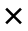 Все иллюстрации, если их более одной, нумеруют в пределах раздела арабскими цифрами. Номер иллюстрации состоит из номера главы и порядкового номера иллюстрации, разделенных точкой, например: рис. 1.1, рис. 1.2, либо соответствующего номера параграфа: рис. 1.1.1, рис. 1.1.2 и т.п. Ссылки на иллюстрации дают по типу: «рис. 1.1.1» или «рис. 1.1.2». Иллюстрации при необходимости могут иметь наименование и поясняющие данные (подрисуночный текст). Наименование и поясняющие данные помещают под иллюстрацией. Номер иллюстрации помещают перед наименованием.Цифровой материал, как правило, оформляют в виде таблиц (см. табл. 1). Таблица должна иметь заголовок, который выполняют строчными буквами (кроме первой прописной) и помещают над таблицей посередине. Если строки таблицы выходят за формат листа, таблицу делят на части, которые переносят на другие листы. В каждой части такой таблицы должна быть строка «нумерация граф». Перенесенная часть таблицы на последующем листе должна начинаться со строки «нумерация граф». Слово «Таблица», заголовок и порядковый номер таблицы указывают один раз над первой частью таблицы, над последующими частями пишут «Продолжение табл. 2.1»Графу «№ п/п» в таблицу не включают. При необходимости нумерации показателей порядковые номера указывают перед их наименованием.Все таблицы нумеруют в пределах главы арабскими цифрами.  Номер таблицы состоит из номера главы (параграфа) и порядкового номера таблицы, разделенных точкой. Над правым верхним углом таблицы помещают надпись «Таблица» с указанием номера таблицы, например: «Таблица 2.1 или Таблица 2.1.1.». Надпись «Таблица» пишут выше заголовка. На все таблицы должны быть ссылки в тексте, при этом слово «таблица» в тексте пишут сокращенно, например, «в табл. 2.1».Все цитаты, факты, цифровые данные и т. п. в отчете по учебной  практике должны сопровождаться ссылкой на источник с полными выходными данными (Ф.И.О. автора, название книги, статьи, год и место издания публикации, порядковый номер страницы). Ссылки в тексте представлены в скобках внутри текста – номера источника в списке литературы и номер страницы. Список литературы оформляется в соответствии с требованиями ГОСТ 7.1–2003 «Библиографическое описание документа. Общие требования и правила оформления», ГОСТ Р 7.0.5 – 2008 «Библиографическая ссылка. Общие требования и правила составления».3.3. Требования к материально-техническому обеспечениюДля прохождения учебной практики по модулю ПМ.01 «Документирование хозяйственных операций и ведение бухгалтерского учета активов организации» требуется наличие оборудованного учебного кабинета.  Оборудование учебного кабинета: посадочные места по количеству обучающихся;рабочее место преподавателя;технические средства: компьютеры с лицензионным программным обеспечением,  информационно - справочные программы «Консультант+», «Гарант», MSWindows, MicrosoftOffice 2007.Для демонстрации практических заданий в аудитории необходимо иметь мультимедийное оборудование, включающее проектор, компьютер и экран.3.4. Перечень основной и дополнительной литературы, интернет–ресурсов, необходимых для проведения практикиОсновная литератураБухгалтерский учет и анализ : учебник для среднего профессионального образования / И. В. Захаров, О. Н. Тарасова ; под редакцией И. М. Дмитриевой. — Москва : Издательство Юрайт, 2021. — 423 с. — (Профессиональное образование). — ISBN 978-5-534-02594-1. — Текст : электронный // ЭБС Юрайт [сайт]. — URL: https://urait.ru/bcode/469695Агеева, О. А. Бухгалтерский учет : учебник и практикум для СПО / О. А. Агеева, Л. С. Шахматова. — М. : Издательство Юрайт, 2018. — 273 с. — (Серия : Профессиональное образование). — ISBN 978-5-534-01145-6.Алисенов, А. С. Бухгалтерский финансовый учет : учебник и практикум для СПО / А. С. Алисенов. — 2-е изд., перераб. и доп. — М. : Издательство Юрайт, 2018. — 464 с. — (Серия : Профессиональное образование). — ISBN 978-5-534-05596-2.Воронченко, Т. В. Основы бухгалтерского учета : учебник и практикум для СПО / Т. В. Воронченко. — 2-е изд., перераб. и доп. — М. : Издательство Юрайт, 2018. — 284 с. — (Серия : Профессиональное образование). — ISBN 978-5-534-06024-9.Дмитриева, И. М. Бухгалтерский учет : учебник и практикум для СПО / И. М. Дмитриева. — 5-е изд., перераб. и доп. — М. : Издательство Юрайт, 2018. — 325 с. — (Серия : Профессиональное образование). — ISBN 978-5-534-02641-2.Лупикова, Е. В. Бухгалтерский учет. Теория бухгалтерского учета : учебное пособие для СПО / Е. В. Лупикова. — 3-е изд., перераб. и доп. — М. : Издательство Юрайт, 2018. — 244 с. — (Серия : Профессиональное образование). — ISBN 978-5-9916-8995-3. Налоги и налогообложение : учебник для среднего профессионального образования / Л. Я. Маршавина [и др.] ; под редакцией Л. Я. Маршавиной, Л. А. Чайковской. — 2-е изд. — Москва : Издательство Юрайт, 2021. — 510 с. — (Профессиональное образование). — ISBN 978-5-534-13743-9. — Текст : электронный // ЭБС Юрайт [сайт]. — URL: https://urait.ru/bcode/470004 Шадрина, Г. В. Основы бухгалтерского учета : учебник и практикум для СПО / Г. В. Шадрина, Л. И. Егорова. — М. : Издательство Юрайт, 2018. — 429 с. — (Серия : Профессиональное образование). — ISBN 978-5-534-02782-2.Дополнительная литератураКонституция Российской Федерации от 12.12.1993 (действующая редакция);Бюджетный кодекс Российской Федерации от 31.07.1998 N 145-ФЗ (действующая редакция);Гражданский кодекс Российской Федерации в 4 частях (действующая редакция);Кодекс Российской Федерации об административных правонарушениях  от 30.12.2001 N 195-ФЗ (действующая редакция);Налоговый кодекс Российской Федерации в 2 частях (действующая редакция);Таможенный кодекс Таможенного союза  (действующая редакция);Трудовой кодекс Российской Федерации от 30.12.2001  N 197-ФЗ (действующая редакция);Уголовный кодекс Российской Федерации от 13.06.1996 N 63-ФЗ (действующая редакция);Федеральный закон от 07.08.2001 N 115-ФЗ (действующая редакция)  «О противодействии легализации (отмыванию) доходов, полученных преступным путем, и финансированию терроризма»;Федеральный закон от 25.12.2008 N 273-ФЗ (действующая редакция) «О противодействии коррупции»;Федеральный закон от 26.10.2002 N 127-ФЗ (действующая редакция) «О несостоятельности (банкротстве);Федеральный закон от 10.12.2003 N 173-ФЗ (действующая редакция) «О валютном регулировании и валютном контроле»;Федеральный закон от 29.07.2004 N 98-ФЗ (действующая редакция) «О коммерческой тайне»;Федеральный закон от 27.07.2006 N 152-ФЗ (действующая редакция) «О персональных данных»;Федеральный закон от 29.12.2006 N 255-ФЗ (действующая редакция)  «Об обязательном социальном страховании на случай временной нетрудоспособности и в связи с материнством»;Федеральный закон от 24.07.1998 N 125-ФЗ (действующая редакция) «Об обязательном социальном страховании от несчастных случаев на производстве и профессиональных заболеваний»;Федеральный закон от 15.12.2001 N 167-ФЗ (действующая редакция)  «Об обязательном пенсионном страховании в Российской Федерации»;Федеральный закон от 29.11.2010 N 326-ФЗ (действующая редакция) «Об обязательном медицинском страховании в Российской Федерации»;Федеральный закон от 30.12.2008 N 307-ФЗ (действующая редакция) «Об аудиторской деятельности»;Федеральный закон от 27.07.2010 N 208-ФЗ (действующая редакция) «О консолидированной финансовой отчетности»;Федеральный закон от 27.11.2010 N 311-ФЗ (действующая редакция) «О таможенном регулировании в Российской Федерации»;Федеральный закон   402 – ФЗ «О бухгалтерском учете» (действующая редакция)Постановление Правительства РФ в 3 частях от 01.01.2002 N 1 «О Классификации основных средств, включаемых в амортизационные группы» (действующая редакция);Постановление Правительства РФ от 15.06.2007 N 375 «Об утверждении Положения об особенностях порядка исчисления пособий по временной нетрудоспособности, по беременности и родам, ежемесячного пособия по уходу за ребенком гражданам, подлежащим обязательному социальному страхованию на случай временной нетрудоспособности и в связи с материнством» (действующая редакция);Положение по ведению бухгалтерского учета и бухгалтерской отчетности в Российской Федерации, утв. приказом Минфина России от 29.07.1998 N 34н (действующая редакция) Положение по бухгалтерскому учету «Учетная политика организации» (ПБУ 1/2008), утв. приказом Минфина России от 06.10.2008 N 106н (действующая редакция);Положение по бухгалтерскому учету «Учет договоров строительного подряда» (ПБУ 2/2008), утв. приказом Минфина России от 24.10.2008 N 116н (действующая редакция);Положение по бухгалтерскому учету «Учет активов и обязательств, стоимость которых выражена в иностранной валюте» (ПБУ 3/2006), утв. приказом Минфина РФ от 27.11.2006 N 154н  (действующая редакция);Положение по бухгалтерскому учету «Бухгалтерская отчетность     организации» (ПБУ 4/99), утв. приказом Минфина РФ от 06.07.1999 N 43н (действующая редакция);Положение по бухгалтерскому учету «Учет материально-производственных запасов» (ПБУ 5/01), утв. приказом Минфина России от 09.06.2001 N 44н (последняя редакция)Федеральный стандарт бухгалтерского учета «Запасы» (ФСБУ 5/2019), утв. приказом Минфина РФ от 15.11.2019 N 180н (действующая редакция)Положение по бухгалтерскому учету «Учет основных средств» (ПБУ 6/01),    утв. приказом Минфина России от 30.03.2001 N 26н (действующая редакция);Федеральный стандарт бухгалтерского учета ФСБУ 6/2020 "Основные средства", утв. приказом Минфина России от 17.09.2020 N 204н (действующая редакция)Положение по бухгалтерскому учету «События после отчетной даты»  (ПБУ 7/98), утв.  приказом Минфина России от 25.11.1998 N 56н (действующая редакция);Положение по бухгалтерскому учету «Оценочные обязательства, условные обязательства и условные активы» (ПБУ 8/2010), утв. приказом Минфина России от 13.12.2010 N 167н (действующая редакция);Положение по бухгалтерскому учету «Доходы организации» (ПБУ 9/99), утв. Приказом Минфина России от 06.05.1999 N 32н (действующая редакция);Положение по бухгалтерскому учету «Расходы организации»(ПБУ 10/99), утв. приказом Минфина России от 06.05.1999 N 33н (действующая редакция);Положение по бухгалтерскому учету «Информация о связанных сторонах» (ПБУ 11/2008), утв. приказом Минфина России от 29.04.2008 N 48н (действующая редакция);Положение по бухгалтерскому учету «Информация по сегментам» (ПБУ 12/2010), утв. Приказом Минфина РФ от 08.11.2010 N 143н (действующая редакция);Положение по бухгалтерскому учету «Учет государственной помощи» ПБУ 13/2000, утв. приказом Минфина РФ от 16.10.2000 N 92н  (действующая редакция);Положение по бухгалтерскому учету «Учет нематериальных активов» (ПБУ 14/2007), утв. приказом Минфина России от 27.12.2007 N 153н (действующая редакция);Положение по бухгалтерскому учету «Учет расходов по займам и кредитам» (ПБУ 15/2008), утв. приказом Минфина России от 06.10.2008 N 107н (действующая редакция);Положение по бухгалтерскому учету «Информация по прекращаемой деятельности» (ПБУ 16/02), утв. приказом Минфина России от 02.07.2002 N 66н (действующая редакция);Положение по бухгалтерскому учету «Учет расходов на научно-исследовательские, опытно-конструкторские и технологические работы» (ПБУ 17/02), утв. приказом Минфина России от 19.11.2002 N 115н (действующая редакция);Положение по бухгалтерскому учету «Учет расчетов по налогу на прибыль организаций» (ПБУ 18/02), утв. приказом Минфина России от 19.11.2002 N 114н (действующая редакция);Положение по бухгалтерскому учету «Учет финансовых вложений» (ПБУ 19/02), утв. приказом Минфина России от 10.12.2002 N 126н (действующая редакция);Положение по бухгалтерскому учету «Информация об участии в совместной деятельности» (ПБУ 20/03), утв. приказом Минфина РФ от 24.11.2003 N 105н (действующая редакция);Положение по бухгалтерскому учету «Изменения оценочных значений» (ПБУ 21/2008), утв. приказом Минфина России от 06.10.2008 N 106н (действующая редакция);Положение по бухгалтерскому учету «Исправление ошибок в бухгалтерском учете и отчетности» (ПБУ 22/2010), утв. приказом Минфина России от 28.06.2010 N 63н (действующая редакция); Положение по бухгалтерскому учету «Отчет о движении денежных средств» (ПБУ 23/2011), утв. приказом Минфина РФ от 02.02.2011 N 11н (действующая редакция);Положение по бухгалтерскому учету «Учет затрат на освоение природных ресурсов» (ПБУ 24/2011), утв. приказом Минфина РФ от 06.10.2011 N 125н (действующая редакция);Федеральный стандарт бухгалтерского учета «Бухгалтерский учет аренды» (ФСБУ 25/2018), утв. приказом Минфина России от 16.10.2018 N 208н (действующая редакция) Федеральный стандарт бухгалтерского учета ФСБУ 26/2020 "Капитальные вложения", утв. приказом Минфина России от 17.09.2020 N 204н (действующая редакция)План счетов бухгалтерского учета финансово-хозяйственной деятельности организации и инструкция по его применению, утвержден приказом Минфина России от 31 октября 2000 г. №94н (действующая редакция)О формах бухгалтерской отчетности организаций. Приказ Минфина РФ от 02.07.2010 № 66н (действующая редакция).Методические указания по бухгалтерскому учёту основных средств, утверждены приказом Минфина РФ от 13.10.2003 г. № 91н с изменениями и дополнениями.Методические указания по инвентаризации имущества и финансовых обязательств, утверждены  приказом Минфина России от 13.06.95 г. № 49 (действующая редакция). Программное обеспечение и Интернет-ресурсыЕдиное окно доступа к образовательным ресурсам http://window.edu.ru/Министерство образования и науки РФ ФГАУ «ФИРО» http://www.firo.ru/Портал «Всеобуч»- справочно-информационный образовательный сайт, единое окно доступа к образовательным ресурсам –http://www.edu-all.ru/Экономико–правовая библиотека [Электронный ресурс]. — Режим доступа: http://www.vuzlib.net.Официальный сайт Министерства Финансов Российской Федерации https://www.minfin.ru/ Официальный сайт Федеральной налоговой службы Российской Федерации https://www.nalog.ru/Официальный сайт Пенсионного фонда России http://www.pfrf.ru/Официальный сайт Фонда социального страхования http://fss.ru/Официальный сайт Фонда обязательного медицинского страхования http://www.ffoms.ru/Официальный сайт Федеральной службы государственной статистики http://www.gks.ru/http://www.consultant.ru - справочно-правовая системаhttp://www.garant.ru -  - информационно-правовой порталwww saldo.ruwww.glavbukh.ruhttp://www.unn.ru/books - фонд образовательных электронных ресурсов ННГУhttp://www.unn.ru/e-library – электронная библиотека изданий ННГУhttp://lib.myilibrary.com - электронная библиотечная системаhttp://e.lanbook.com -  электронная библиотечная система 3.5. Требования к руководителям практики от ННГУУчебная практика в рамках ПМ.01 «Документирование хозяйственных операций и ведение бухгалтерского учета активов организации» проводится преподавателем  дисциплин профессионального цикла, имеющим высшее образование, соответствующее профилю профессионального преподаваемого модуля.4. КОНТРОЛЬ И ОЦЕНКА РЕЗУЛЬТАТОВ ПРАКТИКИВид промежуточный аттестации по учебной практике по ПМ.01 «Документирование хозяйственных операций и ведение бухгалтерского учета активов организации»  – дифференцированный зачет. Контроль и оценка результатов учебной практики осуществляется преподавателем в процессе написания отчета по практике и его защиты. Критерии оценивания для проведения промежуточной аттестации обучающихся по учебной практике представлены в таблице:Контроль и оценка результатов практикиПриложение 1 АТТЕСТАЦИОННЫЙ ЛИСТ ПО УЧЕБНОЙ ПРАКТИКЕ________________________________________________________________________________ФИО студента, группаОбучающийся ______ курса по специальности СПО успешно прошел практику по профессиональному модулю ПМ.01 «Документирование хозяйственных операций и ведение бухгалтерского учета активов организации»в объеме 36 часов с «_____»__________20___г. по «____»___________20___г.Виды и качество выполнения работ«_____»_________________20___г.Руководитель практики:_____________________               ____________          ______________________         (занимаемая должность)		         (подпись)	                      (расшифровка подписи)Приложение 2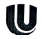 ФЕДЕРАЛЬНОЕ ГОСУДАРСТВЕННОЕ АВТОНОМНОЕ ОБРАЗОВАТЕЛЬНОЕ УЧРЕЖДЕНИЕ ВЫСШЕГО ОБРАЗОВАНИЯ «НАЦИОНАЛЬНЫЙ ИССЛЕДОВАТЕЛЬСКИЙ НИЖЕГОРОДСКИЙ ГОСУДАРСТВЕННЫЙ УНИВЕРСИТЕТ ИМ. Н.И. ЛОБАЧЕВСКОГОИнститут экономики и предпринимательства ДНЕВНИК учебной ПРАКТИКИ ПМ.01 «Документирование хозяйственных операций и ведение бухгалтерского учета активов организации»Обучающийся (ФИО) ____________________________________________Курс ________Специальность ______38.02.01 «Экономика и бухгалтерский учет (по отраслям)» ______Записи о работах, выполненных во время прохождения практикиРуководитель практики     ________________________					(подпись) _______________			____________________________________________ (дата)							(ФИО, должность) Приложение 3Образец титульного листаМинистерство образования и науки Российской ФедерацииФедеральное государственное автономное образовательное учреждение высшего образования «Национальный исследовательский Нижегородский государственный университет им. Н.И. Лобачевского»Институт экономики и предпринимательстваКафедра бухгалтерского учетаОтчет по учебной практикепо ПМ.01«Документирование хозяйственных операций и ведение бухгалтерского учета активов организации»студента ___ курса, группы ___________специальность 38.02.01«Экономика и бухгалтерский учет (по отраслям)»________________________фамилия, имя, отчествоРуководитель:(должность, Ф.И.О)				______________________________________Подпись                  __________________Нижний Новгород20___ОБЩАЯ ХАРАКТЕРИСТИКА РАБОЧЕЙ ПРОГРАММЫ ПРАКТИКи ……..4СТРУКТУРА И СОДЕРЖАНИЕ ПРОГРАММЫ ПРАКТИКИ …………………10УСЛОВИЯ ОРГАНИЗАЦИИ И ПРОВЕДЕНИи ПРАКТИКИ ………………….12контроль и оценка результатов практики ………………………...20Код и содержание компетенцииНаименование результата обучения при прохождении практикиОК 01. Выбирать способы решения задач профессиональной деятельности применительно к различным контекстамЗнатьактуальный профессиональный и социальный контекст, основные источники информации и ресурсы для решения задач и проблем в профессиональном и социальном контексте; особенности денежного обращения (формы расчетов), понятие и сущность финансов, особенности взаимодействия и функционирования хозяйствующих субъектов, финансовые ресурсы хозяйствующих субъектов – структура и составУметьраспознавать задачу и/или проблему; анализировать задачу и/или проблему и выделять её составные части; определять этапы решения задачи; выявлять и эффективно искать информацию, необходимую для решения задачи и/или проблемы;составить план действия и реализовывать его; определить необходимые ресурсы.ОК 02. Осуществлять поиск, анализ и интерпретацию информации, необходимой для выполнения задач профессиональной деятельностиЗнатьНоменклатура информационных источников применяемых в профессиональной деятельности; приемы структурирования информацииУметьОпределять задачи для поиска информации; определять необходимые источники информации; планировать процесс поиска; структурировать получаемую информацию; выделять наиболее значимое в перечне информации; оценивать практическую значимость результатов поиска; оформлять результаты поискаОК 03. Планировать и реализовывать собственное профессиональное и личностное развитиеЗнатьСодержание актуальной нормативно-правовой документации; современная научная и профессиональная терминология; возможные траектории профессионального развития и самообразованияУметьОпределять актуальность нормативно-правовой документации в профессиональной деятельности; применять современную научную профессиональную терминологию; определять и выстраивать траектории профессионального развития и самообразованияОК 04. Работать в коллективе и команде, эффективно взаимодействовать с коллегами, руководством, клиентамиЗнатьзначимость коллективных решений, работать в группе для решения ситуационных заданийУметьорганизовывать работу коллектива и команды; взаимодействовать с коллегами, руководством, клиентами в ходе профессиональной деятельностиОК 05. Осуществлять устную и письменную коммуникацию на государственном языке с учетом особенностей социального и культурного контекстаЗнатьособенности социального и культурного контекста; правила оформления документов и построения устных сообщенийУметьграмотно излагать свои мысли и оформлять документы по профессиональной тематике на государственном языке, проявлять толерантность в рабочем коллективеОК 06. Проявлять гражданско-патриотическую позицию, демонстрировать осознанное поведение на основе традиционных общечеловеческих ценностейЗнатьсущность гражданско-патриотической позиции, общечеловеческих ценностей; значимость профессиональной деятельности по профессии (специальности); стандарты антикоррупционного поведения и последствия его нарушенияУметьописывать значимость своей профессии,  применять стандарты антикоррупционного поведенияОК 07. Содействовать сохранению окружающей среды, ресурсосбережению, эффективно действовать в чрезвычайных ситуацияхЗнатьправила экологической безопасности при ведении профессиональной деятельности; основные ресурсы, задействованные в профессиональной деятельности; пути обеспечения ресурсосбереженияУметьсоблюдать нормы экологической безопасности; определять направления ресурсосбережения в рамках профессиональной деятельности по специальностиОК 09. Использовать информационные технологии в профессиональной деятельностиЗнатьСовременные средства и устройства информатизации; порядок их применения и программное обеспечение в профессиональной деятельностиУметьПрименять средства информационных технологий для решения профессиональных задач; использовать современное программное обеспечениеОК 10. Пользоваться профессиональной документацией на государственном и иностранном языкахЗнатьНормативно-правовые акты международные и РФ в области денежного обращения и финансовУметьПользоваться профессиональной документацией на государственном и иностранном языкахКод и содержание компетенцииНаименование результата обучения при прохождении практикиПК 1.1. Обрабатывать первичные бухгалтерские документы.Знатьобщие требования к бухгалтерскому учету в части документирования всех хозяйственных действий и операций;понятие первичной бухгалтерской документации;определение первичных бухгалтерских документов;формы первичных бухгалтерских документов, содержащих обязательные реквизиты первичного учетного документа;порядок проведения проверки первичных бухгалтерских документов, формальной проверки документов, проверки по существу, арифметической проверки;принципы и признаки группировки первичных бухгалтерских документов;порядок проведения таксировки и контировки первичных бухгалтерских документов;порядок составления регистров бухгалтерского учета;правила и сроки хранения первичной бухгалтерской документации.Уметьпринимать произвольные первичные бухгалтерские документы, рассматриваемые как письменное доказательство совершения хозяйственной операции или получение разрешения на ее проведение;принимать первичные бухгалтерские документы на бумажном носителе и (или) в виде электронного документа, подписанного электронной подписью;проверять наличие в произвольных первичных бухгалтерских документах обязательных реквизитов;проводить формальную проверку документов, проверку по существу, арифметическую проверку;проводить группировку первичных бухгалтерских документов по ряду признаков;проводить таксировку и контировку первичных бухгалтерских документов;организовывать документооборот;разбираться в номенклатуре дел;заносить данные по сгруппированным документам в регистры бухгалтерского учета;передавать первичные бухгалтерские документы в текущий бухгалтерский архив;передавать первичные бухгалтерские документы в постоянный архив по истечении установленного срока хранения;исправлять ошибки в первичных бухгалтерских документах;документальное оформление поступления и расхода материально-производственных запасов.Иметь практический опытВ документировании хозяйственных операций и ведении бухгалтерского учета активов организации.ПК 1.2. Разрабатывать и согласовывать с руководством организации рабочий план счетов бухгалтерского учета организации.Знатьсущность плана счетов бухгалтерского учета финансово-хозяйственной деятельности организаций;теоретические вопросы разработки и применения плана счетов бухгалтерского учета в финансово-хозяйственной деятельности организации;инструкцию по применению плана счетов бухгалтерского учета;принципы и цели разработки рабочего плана счетов бухгалтерского учета организации;классификацию счетов бухгалтерского учета по экономическому содержанию, назначению и структуре;два подхода к проблеме оптимальной организации рабочего плана счетов - автономию финансового и управленческого учета и объединение финансового и управленческого учетаУметьанализировать план счетов бухгалтерского учета финансово-хозяйственной деятельности организаций; обосновывать необходимость разработки рабочего плана счетов на основе типового плана счетов бухгалтерского учета финансово-хозяйственной деятельности;конструировать поэтапно рабочий план счетов бухгалтерского учета организацииИметь практический опытдокументирования хозяйственных операций и ведения бухгалтерского учета активов организацииПК 1.3. Проводить учет денежных средств, оформлять денежные и кассовые документы. Знатьучет кассовых операций, денежных документов и переводов в пути;учет денежных средств на расчетных и специальных счетах;особенности учета кассовых операций в иностранной валюте и операций по валютным счетам;порядок оформления денежных и кассовых документов, заполнения кассовой книги;правила заполнения отчета кассира в бухгалтериюУметьпроводить учет кассовых операций, денежных документов и переводов в пути;проводить учет денежных средств на расчетных и специальных счетах;учитывать особенности учета кассовых операций в иностранной валюте и операций по валютным счетам;оформлять денежные и кассовые документы;заполнять кассовую книгу и отчет кассира в бухгалтерию Иметь практический опытдокументирования хозяйственных операций и ведения бухгалтерского учета активов организацииПК 1.4. Формировать бухгалтерские проводки по учету активов организации на основе  рабочего плана счетов бухгалтерского учета.Знатьпонятие и классификацию основных средств; оценку и переоценку основных средств;учет поступления основных средств;учет выбытия и аренды основных средств;учет амортизации основных средств;особенности учета арендованных и сданных в аренду основных средств;понятие и классификацию нематериальных активов;учет поступления и выбытия нематериальных активов;амортизацию нематериальных активов;учет долгосрочных инвестиций;учет финансовых вложений и ценных бумаг;учет материально-производственных запасов:понятие, классификацию и оценку материально-производственных запасов;учет материалов на складе и в бухгалтерии;синтетический учет движения материалов;учет транспортно-заготовительных расходов;учет затрат на производство и калькулирование себестоимости:систему учета производственных затрат и их классификацию;сводный учет затрат на производство, обслуживание производства и управление;особенности учета и распределения затрат вспомогательных производств;учет потерь и непроизводственных расходов;учет и оценку незавершенного производства;калькуляцию себестоимости продукциихарактеристику готовой продукции, оценку и синтетический учет;технологию реализации готовой продукции (работ, услуг);учет выручки от реализации продукции (работ, услуг);учет расходов по реализации продукции, выполнению работ и оказанию услуг;учет дебиторской и кредиторской задолженности и формы расчетов;учет расчетов с работниками по прочим операциям и расчетов с подотчетными лицамиУметьпроводить учет основных средств;проводить учет нематериальных активов;проводить учет долгосрочных инвестиций;проводить учет финансовых вложений и ценных бумаг;проводить учет материально-производственных запасов;проводить учет затрат на производство и калькулирование себестоимости;проводить учет готовой продукции и ее реализации;проводить учет текущих операций и расчетовИметь практический опытдокументирования хозяйственных операций и ведения бухгалтерского учета активов организацииКоды формируемых компетенцийНаименование профессионального модуляОбъем времени, отведенный на практику (в неделях, часах)Период проведения ОК 01-07, ОК 09, ОК 10ПК 1.1- ПК 1.4ПМ.01 «Документирование хозяйственных операций и ведение  бухгалтерского учета активов организации»36 часов1 неделя4 семестр на базе 9 классов2 семестр на базе 11 классовВиддеятельностиВиды работСодержание освоенного учебного материала, необходимого для выполнения видов работ Количество часов (недель)ВД 01. Документирование хозяйственных операций и ведение  бухгалтерского учета активов организации Обрабатывать первичные бухгалтерские документы.Разрабатывать рабочий план счетов бухгалтерского учета организации.Изучение требований к документированию всех хозяйственных действий и операций, обязательные реквизиты первичных учетных документов, порядок проверки и обработки первичных бухгалтерских документов, порядок группировки документов и составления учетных регистров, допустимые способы исправления ошибок в бухгалтерских документах и в учетных регистрах.Принципы и цели разработки и применения рабочего плана счетов бухгалтерского учета в финансово-хозяйственной деятельности организации.36 ч. (1 неделя)ВД 01. Документирование хозяйственных операций и ведение  бухгалтерского учета активов организации Отражение в бухгалтерском учете и документирование кассовых операцийБухгалтерский учет кассовых операций. Синтетический учет кассовых операций, денежных документов и переводов в пути 36 ч. (1 неделя)ВД 01. Документирование хозяйственных операций и ведение  бухгалтерского учета активов организации Отражение в бухгалтерском учете и документирование операций по расчетным и валютным счетамПорядок учета денежных средств, операций по расчетным и специальным счетам, особенности учета операций в иностранной валюте по валютным счетам 36 ч. (1 неделя)ВД 01. Документирование хозяйственных операций и ведение  бухгалтерского учета активов организации Отражение в бухгалтерском учете и документирование операций с основными средствами и нематериальными активамиУчет и документальное оформление движения основных средств, поступление, амортизация основных средств и ее учет, выбытие основных средств.  Понятие и классификация нематериальных активов, учет и документальное оформление движения нематериальных активов, амортизация и ее учет, Оценка и переоценка основных средств и нематериальных активов36 ч. (1 неделя)ВД 01. Документирование хозяйственных операций и ведение  бухгалтерского учета активов организации Отражение в бухгалтерском учете и документирование операций по долгосрочным инвестициям и финансовым вложениямОрганизация учета долгосрочных инвестиций и документальное оформление.Отражение финансовых вложений и ценных бумаг в учете и отчетности36 ч. (1 неделя)ВД 01. Документирование хозяйственных операций и ведение  бухгалтерского учета активов организации Отражение в бухгалтерском учете и документирование операций по учету материаловДокументальное оформление поступления и расхода материально-производственных запасов. Учет производственных запасов на складе и в бухгалтерии.36 ч. (1 неделя)ВД 01. Документирование хозяйственных операций и ведение  бухгалтерского учета активов организации Отражение в бухгалтерском учете и документирование операций по учету затрат на производство продукции и калькулирование себестоимости продукции (работ, услуг)Синтетический и аналитический учет затрат основного производства иих документальное оформление.Учет потерь и непроизводственных расходов.Калькулирование себестоимости готовой продукции, распределение затрат и их документальное оформление.36 ч. (1 неделя)ВД 01. Документирование хозяйственных операций и ведение  бухгалтерского учета активов организации Отражение в бухгалтерском учете и документирование операций по выпуску, учету и продаже готовой продукцииБухгалтерский учет движения готовой продукции, поступления, оценки, выбытия, реализации готовой продукции. Учет выручки от реализации продукции (работ, услуг), учет расходов от реализации продукции, выполнения работ, оказания услуг,.36 ч. (1 неделя)ВД 01. Документирование хозяйственных операций и ведение  бухгалтерского учета активов организации Отражение в бухгалтерском учете и регистрах операций с разными дебиторами и кредиторамиУчет дебиторской задолженности и документальное оформление.Учет расчетов с работниками по прочим операциям и расчетов и подотчетными лицами. Составление и обработка авансовых отчетов.36 ч. (1 неделя)Шкала оцениванияКритерииОтличноЗадания по учебной практике выполнены полностью в соответствии с учебно-методическим пособием по учебной практике, необходимые практические навыки работы с освоенным материалом сформированы, на защите отчета полностью ориентируется в работе, отвечает на все поставленные вопросы, все необходимые компетенции сформированыХорошоЗадания по учебной практике в основном объеме выполнены с незначительными ошибками, в соответствии с учебно-методическим пособием по учебной практике, некоторые практические навыки работы с освоенным материалом сформированы недостаточно, на защите отчета в целом ориентируется в работе, отвечает на основные вопросы по работе, необходимые компетенции сформированыУдовлетворительноЗадания по учебной практике выполнены в минимально допустимом объеме и/или со значительными ошибками, в соответствии с учебно-методическим пособием по учебной практике, практические навыки работы с освоенным материалом сформированы недостаточно, на защите отчета ориентируется в работе недостаточно хорошо, отвечает не на все вопросы по работе, необходимые минимальные компетенции сформированыНеудовлетворительноЗадания по учебной практике выполнены частично,  практические навыки работы с освоенным материалом не сформированы, на защите отчета не ориентируется в работе, на поставленные вопросы не отвечает, необходимые  компетенции  не сформированыРезультаты(освоенные профессиональные и общие компетенции)Основные показатели оценки результатаОбрабатывать первичные бухгалтерские документы.принимать произвольные первичные бухгалтерские документы, рассматриваемые как письменное доказательство совершения хозяйственной операции или получение разрешения на ее проведение;принимать первичные бухгалтерские документы на бумажном носителе и (или) в виде электронного документа, подписанного электронной подписью;проверять наличие в произвольных первичных бухгалтерских документах обязательных реквизитов;проводить формальную проверку документов, проверку по существу, арифметическую проверку;проводить группировку первичных бухгалтерских документов по ряду признаков;проводить таксировку и контировку первичных бухгалтерских документов;организовывать документооборот;разбираться в номенклатуре дел;заносить данные по сгруппированным документам в регистры бухгалтерского учета;передавать первичные бухгалтерские документы в текущий бухгалтерский архив;передавать первичные бухгалтерские документы в постоянный архив по истечении установленного срока хранения;исправлять ошибки в первичных бухгалтерских документах;документальное оформление поступления и расхода материально-производственных запасов.Разрабатывать и согласовывать с руководством организации рабочий план счетов бухгалтерского учета организации.анализировать план счетов бухгалтерского учета финансово-хозяйственной деятельности организаций;обосновывать необходимость разработки рабочего плана счетов на основе типового плана счетов бухгалтерского учета финансово-хозяйственной деятельности;конструировать поэтапно рабочий план счетов бухгалтерского учета организации.Проводить учет денежных средств, оформлять денежные и кассовые документы. проводить учет кассовых операций, денежных документов и переводов в пути;проводить учет денежных средств на расчетных и специальных счетах;учитывать особенности учета кассовых операций в иностранной валюте и операций по валютным счетам;оформлять денежные и кассовые документы;заполнять кассовую книгу и отчет кассира в бухгалтериюФормировать бухгалтерские проводки по учету активов организации на основе  рабочего плана счетов.проводить учет основных средств;проводить учет нематериальных активов;проводить учет долгосрочных инвестиций;проводить учет финансовых вложений и ценных бумаг;проводить учет материально-производственных запасов;проводить учет затрат на производство и калькулирование себестоимости;проводить учет готовой продукции и ее реализации;проводить учет текущих операций и расчетов;Выбирать способы решения задач профессиональной деятельности применительно к различным контекстам демонстрация способности выборы оптимальных способов решения профессиональных задач Осуществлять поиск, анализ и интерпретацию информации, необходимой для выполнения задач профессиональной деятельностидемонстрация способности эффективного поиска необходимой информации, использование различных источников получения информации, включая интернет-ресурсыПланировать и реализовывать собственное профессиональное и личностное развитиедемонстрация умения постановки цели, выбора и применения методов и способов решения профессиональных задач; своевременность сдачи практических заданий, отчетов по практике; рациональность распределения времени при выполнении практических работ с соблюдением норм и правил внутреннего распорядка. Работать в коллективе и команде, эффективно взаимодействовать с коллегами, руководством, клиентами демонстрация умения взаимодействия с коллективом, самоанализа и коррекции результатов собственной работы. Осуществлять устную и письменную коммуникацию на государственном языке Российской Федерации с учетом особенностей социального и культурного контекстадемонстрация умения создания и обработки текста, ведения деловых бесед, участие в обсужденияхПроявлять гражданско-патриотическую позицию, демонстрировать осознанное поведение на основе традиционных общечеловеческих ценностейдемонстрация своих профессиональных качеств в деловой и доброжелательной форме, проявление активной жизненной позиции, общение в коллективе в соответствии с общепринятыми нормами поведения.Содействовать сохранению окружающей среды, ресурсосбережению, эффективно действовать в чрезвычайных ситуацияхпроявление понимания необходимости содействия ресурсосбережению, эффективности действия в чрезвычайных ситуациях, соблюдения норм экологической безопасности Использовать информационные технологии в профессиональной деятельностидемонстрация умения использовать в образовательной и профессиональной деятельности электронно-правовые системыПользоваться профессиональной документацией на государственном и иностранном языкахпроявление понимания и умения применения законодательно-нормативных документов, профессиональной литературы, разъяснений, типовых формы и документовВид работСодержание работОбъемчасовОбщие и профессиональные компетенцииРезультаты оценивания сформированности компетенцийРезультаты оценивания сформированности компетенцийРезультаты оценивания сформированности компетенцийРезультаты оценивания сформированности компетенцийВид работСодержание работОбъемчасовОбщие и профессиональные компетенцииотличнохорошоудовлетворительноНеудовлетворительноОбрабатывать первичные бухгалтерские документы.рабочий план счетов бухгалтерского учета организации.Изучение требований к документированию всех хозяйственных действий и операций, обязательные реквизиты первичных учетных документов, порядок проверки и обработки первичных бухгалтерских документов, порядок группировки документов и составления учетных регистров, допустимые способы исправления ошибок в бухгалтерских документах и в учетных регистрах.Принципы и цели разработки и применения рабочего плана счетов бухгалтерского учета в финансово-хозяйственной деятельности организации.4ОК 01-07, 09,10ПК 1.1-1.4Отражение в бухгалтерском учете и документирование кассовых операцийБухгалтерский учет кассовых операций. Синтетический учет кассовых операций, денежных документов и переводов в пути 2ОК 01-07, 09,10ПК 1.1-1.4Отражение в бухгалтерском учете и документирование операций по расчетным и валютным счетамПорядок учета денежных средств, операций по расчетным и специальным счетам, особенности учета операций в иностранной валюте по валютным счетам 2ОК 01-07, 09,10ПК 1.1-1.4Отражение в бухгалтерском учете и документирование операций с основными средствами и нематериальными активамиУчет и документальное оформление движения основных средств, поступление, амортизация основных средств и ее учет, выбытие основных средств.  Понятие и классификация нематериальных активов, учет и документальное оформление движения нематериальных активов, амортизация и ее учет, Оценка и переоценка основных средств и нематериальных активов6ОК 01-07, 09,10ПК 1.1-1.4Отражение в бухгалтерском учете и документирование операций по долгосрочным инвестициям и финансовым вложениямОрганизация учета долгосрочных инвестиций и документальное оформление.Отражение финансовых вложений и ценных бумаг в учете и отчетности4ОК 01-07, 09,10ПК 1.1-1.4Отражение в бухгалтерском учете и документирование операций по учету материаловДокументальное оформление поступления и расхода материально-производственных запасов. Учет производственных запасов на складе и в бухгалтерии.6ОК 01-07, 09,10ПК 1.1-1.4Отражение в бухгалтерском учете и документирование операций по учету затрат на производство продукции и калькулирование себестоимости продукции (работ, услуг)Синтетический и аналитический учет затрат основного производства иих документальное оформление.Учет потерь и непроизводственных расходов.Калькулирование себестоимости готовой продукции, распределение затрат и их документальное оформление.4ОК 01-07, 09,10ПК 1.1-1.4Отражение в бухгалтерском учете и документирование операций по выпуску, учету и продаже готовой продукцииБухгалтерский учет движения готовой продукции, поступления, оценки, выбытия, реализации готовой продукции. Учет выручки от реализации продукции (работ, услуг), учет расходов от реализации продукции, выполнения работ, оказания услуг,.4ОК 01-07, 09,10ПК 1.1-1.4Отражение в бухгалтерском учете и регистрах операций с разными дебиторамии кредиторамиУчет дебиторской задолженности и документальное оформление.Учет расчетов с работниками по прочим операциям и расчетов и подотчетными лицами. Составление и обработка авансовых отчетов.4ОК 01-07, 09,10ПК 1.1-1.4Всего:36 час.ДатаСодержание выполненной работы Отметка о выполнении руководителя практики от факультета/института/филиала, подпись Обрабатывать первичные бухгалтерские документы.Разрабатывать рабочий план счетов бухгалтерского учета организации.Отражение в бухгалтерском учете и документирование кассовых операцийОтражение в бухгалтерском учете и документирование операций по расчетным и валютным счетамОтражение в бухгалтерском учете и документирование операций с основными средствами и нематериальными активамиОтражение в бухгалтерском учете и документирование операций по долгосрочным инвестициям и финансовым вложениямОтражение в бухгалтерском учете и документирование операций по учету материаловОтражение в бухгалтерском учете и документирование операций по учету затрат на производство продукции и калькулирование себестоимости продукции (работ, услуг)Отражение в бухгалтерском учете и документирование операций по выпуску, учету и продаже готовой продукцииОтражение в бухгалтерском учете и регистрах операций с разными дебиторами и кредиторами